TÁJÉKOZTATÓ a Nagykovácsi Általános Iskolában étkezők részére a befizetési/megrendelési határidőkről  2022/23. II. félév2023. január 20-25.Multischoolban 2023.január 26-27. pótmegrendelés Multischoolban Pótbefizetés kizárólag bankkártyával: január 27-én, 15.00-17.00 óráig a NATÜ iroda Kispatak Óvodai helyiségében (Nagykovácsi, Kaszáló u. 16-18. a gazdasági bejáratnál) 2023. február 18-22.  Multischoolban2023. február 23-24. pótmegrendelés Multischoolban Pótbefizetés kizárólag bankkártyával: február 24-én, 15.00-17.00 óráig a NATÜ iroda Kispatak Óvodai helyiségében (Nagykovácsi, Kaszáló u. 16-18. a gazdasági bejáratnál) 2023. március 20-24. Multischoolban2023.  27-28. pótmegrendelés Multischoolban Pótbefizetés kizárólag bankkártyával: március 28-án, 15.00-17.00 óráig a NATÜ iroda Kispatak Óvodai helyiségében (Nagykovácsi, Kaszáló u. 16-18. a gazdasági bejáratnál) 2023. április 20-24. Multischoolban2023. április 25-26. pótmegrendelés Multischoolban Pótbefizetés kizárólag bankkártyával: április 26., 15.00-17.00 óráig a NATÜ (Nagykovácsi, Pók u. 58. szám) irodában2023. május 19-24. Multischoolban2023. május 25-26. pótmegrendelés Multischoolban Pótbefizetés kizárólag bankkártyával: május 26., 15.00-17.00 óráig a NATÜ (Nagykovácsi, Pók u. 58. szám) irodábanKérjük, befizetéssel kapcsolatban ne keressék személyesen irodánkat, pótbefizetés kizárólag az előre meghatározott napokon lehetséges! Megértésüket köszönjük!A rendszer használatával kapcsolatos bármilyen kérés, kérdés esetén elérhetőség:Telefonon: hétfőtől-péntekig, 14.00-16.00 óra között –Szilvási Erika ügyintéző, 06 30 375 1805E-mailben: iskolaietkeztetes.natu@nagykovacsi.huSzemélyesen:2022. 11. 22-től – 2023. 03. 31-ig telefonon/emailben történő bejelentkezéssel a Nagykovácsi Kispatak Óvodában, Nagykovácsi, Kaszáló u. 16-18.2023. április 1-től a NATÜ irodában - Nagykovácsi, Pók utca 58.SZÍVES EGYÜTTMŰKÖDÉSÜKET KÖSZÖNJÜK!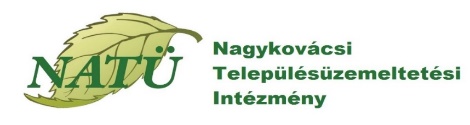 